Информационный бюллетеньЗаветинскогосельского поселения № 2001.12.2023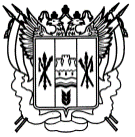 Российская ФедерацияРостовская областьЗаветинский районмуниципальное образование «Заветинское  сельское поселение»Администрация Заветинского  сельского поселенияПостановление№ 12028.11.2023                                                                                      с.ЗаветноеНа основании постановления Администрации Заветинского района от 08.07.2011 № 314 «О совете по делам национальностей при Администрации Заветинского района», в соответствии с пунктом 8 статьи 2, пунктом 6 статьи 37 Устава муниципального образования «Заветинское сельское поселение» и в целях обеспечения межнационального согласия и сотрудничества народов, проживающих на территории Заветинского сельского поселения, в связи с кадровыми изменениями в Администрации Заветинского сельского поселенияПОСТАНОВЛЯЮ:Утвердить Положение о составе Совета землячеств при Администрации Заветинского сельского поселения согласно приложению №1.Утвердить список членов Совета землячеств при Администрации Заветинского сельского поселения согласно приложению № 2.Постановление Администрации Заветинского сельского поселения от 12.07.2023 № 70 «О Совете землячеств при Администрации Заветинского сельского поселения» считать утратившим силу.Постановление вступает в силу со дня его официального обнародования. Контроль за выполнением постановления оставляю за собой. Глава Администрации Заветинскогосельского поселения                                                     С.И.БондаренкоПостановление вноситСтарший инспектор по вопросам культуры, спорта и делам молодежи Приложение № 1к постановлению АдминистрацииЗаветинского сельского поселенияот  28.11.2023 № 120ПОЛОЖЕНИЕо Совете землячеств при Администрации Заветинского сельского поселенияI. Общие положения1.1. Совет землячеств при Администрации Заветинского сельского поселения (далее – Совет) является совещательным органом Администрации Заветинского сельского поселения, действующим постоянно на общественных началах, образованным в целях рассмотрения вопросов, возникающих в сфере обеспечения межнационального согласия и сотрудничества, формирования толерантности, сохранения этнической самобытности и развития культур народов, проживающих на территории Заветинского сельского поселения.1.2. Совет осуществляет свою деятельность во взаимодействии с органами государственной власти Ростовской области, органами местного самоуправления Заветинского района, Заветинского сельского поселения и общественными объединениями, осуществляющими свою деятельность на территории Заветинского сельского поселения.  1.3. Совет в своей деятельности руководствуется Конституцией Российской Федерации, федеральными законами, указами и распоряжениями Президента Российской Федерации, постановлениями и распоряжениями Правительства Российской Федерации, Уставом Ростовской области, Областными законами, указами и распоряжениями Главы Администрации (Губернатора) Ростовской области, Уставом муниципального образования «Заветинское сельское поселение», а также настоящим Положением. Совет при осуществлении своей деятельности учитывает положения уставов национально-культурных объединений Ростовской области. II. Основные задачи Совета2.1. Основными задачами Совета являются: содействие органам государственной власти Ростовской области, органам местного самоуправления Заветинского района и органам местного самоуправления Заветинского сельского поселения в реализации Концепции государственной национальной политики Российской Федерации, исполнении законодательных и иных нормативных правовых актов Российской Федерации, Ростовской области в вопросах межнациональных отношений; содействие согласованной деятельности органов государственной власти Ростовской области, органа местного самоуправления Заветинского сельского поселения и национально-культурных объединений в сфере межэтнических отношений; расширение возможностей участия в общественной жизни представителей различных национальностей, проживающих на территории Заветинского сельского поселения; разработка предложений по гармонизации межнационального согласия, профилактике экстремизма, национализма и терроризма в Заветинском сельском поселении; укрепление деловых связей с национально-культурными объединениями Ростовской области и Заветинского района. III. Функции Совета3.1. Совет в соответствии с возложенными на него задачами выполняет следующие основные функции: взаимодействует с органами государственной власти Ростовской области, органом местного самоуправления, национально-культурными объединениями и организациями по вопросам, относящимся к компетенции Совета; содействует научным учреждениям в организации социологических исследований, участвует в анализе актуальных проблем, характеризирующих межэтнические отношения в Ростовской области; участвует в разработке проектов нормативных правовых актов Администрации Заветинского сельского поселения по вопросам национальностей; разрабатывает рекомендации органу местного самоуправления Заветинского сельского поселения по укреплению межнационального согласия, профилактике проявлений национализма, экстремизма и терроризма, умышленных действий, направленных на разжигание межнациональной розни; готовит для представления в органы государственной власти Ростовской области и органы местного самоуправления Заветинского района информацию по актуальным проблемам межэтнических отношений и укрепления межнационального согласия в Заветинском сельском поселении; участвует в разработке мероприятий, направленных на укрепление межнациональной стабильности, мира и согласия между представителями различных национальностей проживающих в поселении, совместно с национально-культурными объединениями и учреждениями Заветинского района и Ростовской области. IV. Права Совета4.1. Для осуществления основных задач и функций Совет имеет право: запрашивать в порядке, установленном федеральным и областным законодательством в органе местного самоуправления, национально-культурных объединениях и других организациях информацию по вопросам, относящимся к компетенции Совета; привлекать для участия в своей деятельности специалистов и экспертов с правом совещательного голоса; инициировать перед органами местного самоуправления Заветинского района и органом местного самоуправления Заветинского сельского поселения проведение мониторинга в сфере межэтнических отношений; взаимодействовать со средствами массовой информации в целях освещения деятельности Совета. V. Состав участников и организация деятельности Совета5.1. Состав Совета утверждается постановлением Администрации Заветинского сельского поселения. В состав Совета входят:Глава Администрации Заветинского сельского поселения, по одному делегированному представителю от землячеств, проживающих на территории Заветинского сельского поселения. Также в состав Совета могут включаться представители органа местного самоуправления Заветинского сельского поселения, иных заинтересованных организаций и объединений, а также представители других национальностей, проживающих на территории Заветинского сельского поселения.5.2. Работу совета возглавляет председатель Совета. Председателем Совета является Глава Администрации Заветинского сельского поселения. Заместитель председателя Совета избирается из числа членов Совета в количестве одного человека, по кандидатурам, предложенным председателем Совета.  Секретарем Совета назначается старший инспектор по вопросам культуры, спорта и делам молодежи Администрации Заветинского сельского поселения.5.3 Совет осуществляет свою работу в соответствии с ежегодно утверждаемым им планом работы. Заседания Совета проводятся по мере необходимости, но не реже одного раза в полугодие. Заседание Совета считается правомочным, если на нем присутствует не менее половины членов Совета. Заседания Совета ведет председатель Совета, а в его отсутствие – по его поручению заместитель председателя Совета.5.4. Для участия в заседаниях Совета могут приглашаться с правом совещательного голоса представители органов государственной власти и органа местного самоуправления Заветинского сельского поселения, сотрудники правоохранительных органов, наблюдатели и эксперты, представители творческой интеллигенции, науки, работники учреждений культуры, средств массовой информации и общественности.5.5. Решения Совета принимаются путем открытого голосования простым большинством голосов присутствующих на заседании членов Совета. В случае равенства голосов решающим голосом обладает председательствующий на заседании Совета. 5.6. Принимаемые на заседаниях Совета решения оформляются протоколами, которые подписываются председательствующим на заседании Совета. Принятые Советом рекомендации, предложения или обращения в адрес органов государственной власти и органа местного самоуправления, организаций могут оформляться и направляться в виде выписок из протоколов заседаний Совета. 5.7. Подготовка вопросов для рассмотрения на заседании Совета и контроль за выполнением принятых решений осуществляется секретарем Совета. 5.8. Организационно-техническое обеспечение деятельности Совета осуществляется ведущим специалистом по общим вопросам местного самоуправления Администрации Заветинского сельского поселения. 5.9. Совет прекращает свою деятельность на основании постановления Администрации Заветинского сельского поселения.Ведущий специалист  по общим вопросам                    А.А.СоболенкоПриложение № 2к постановлению АдминистрацииЗаветинского сельского поселенияот .11.2023 №СПИСОКчленов Совета землячествпри Администрации Заветинского сельского поселенияВедущий специалист   по общим вопросам	А.А.Соболенко Отпечатано в Администрации Заветинского сельского поселения по адресу:347430 Ростовская область, Заветинский район, с.Заветное, пер.Кирова,д.14Тираж 10 экз. Отпечатано 01.12.2023гО Совете землячеств при Администрации Заветинского сельского поселенияБондаренко Сергей Иванович- Глава Администрации Заветинского сельского поселения, председатель Совета   ЭскирхановЛом-АлиБайалиевич-лидер Чеченского землячества, заместитель председателя Совета (по согласованию)МешковРоман Сергеевич- старший инспектор Администрации Заветинского сельского поселения  по вопросам культуры, спорта и делам молодежи, секретарь Совета     Члены Совета:АбудкоГеннадий Николаевич- станичный (хуторской)атаман Заветинского юрта (по согласованию)Березин Тимур Сергеевич- член районного молодежного совета национальностей (по согласованию)Алиев Закир Рабоданович- лидер Дагестанского землячества(по согласованию)ПроскурновЕвгений Витальевич- Заведующий сектором по делам молодежи, спорта, казачества и связям с общественными объединениями (по согласованию)ИльченкоАлександр Анатольевич- участковый уполномоченный полиции отделения полиции в с.Заветное межмуниципального отдела министерства внутренних дел  России  «Ремонтненский» (по согласованию)